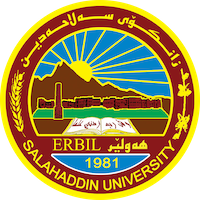 Academic Curriculum Vitae 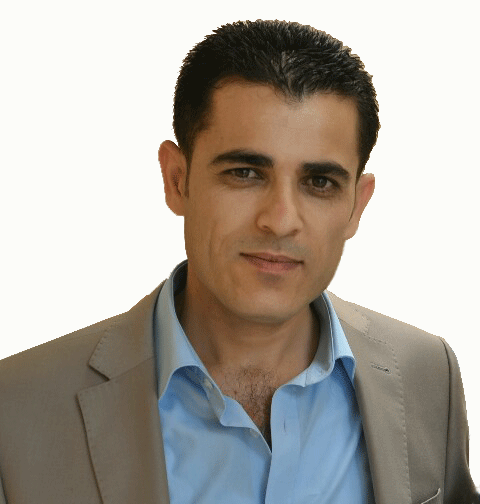 Personal Information: Full Name: Fuad Wahid KhdhrAcademic Title: LecturerEmail (university email): fuad.khdhr@su.edu.krdMobile: 009647504493156Education:PhD. Applied Mathematics 			May 2021Department of Mathematics, College of Sciences, Salahaddin University-Erbil”New multi-step iterative methods for nonlinear problems with some applications”Dissertation Supervisors:Prof. Dr. Rostam K. Saeed (Salahaddin University-Erbil)Prof. Dr. Fazlollah Soleymani ( Institute for Advanced Studies in Basic Sciences (IASBS), Zanjan, Iran)M.Sc. Applied Mathematics 	Sept 2008 - July 2010Department of Mathematics, College of Sciences, Salahaddin University-Erbil”Some Iterative Methods for Solving Non-Linear Equations”Dissertation Supervisor: Assistant Prof. Dr. Rostam K. SaeedB.Sc. Mathematics Sept 		2001 - July 2005Department of Mathematics, College of Sciences, Salahaddin University-ErbilProfessor 2019 at Salahaddin University-Erbil. College of Science, Department of MathematicsEmployment:Lecturer 			May 2021 - PresentDepartment of Mathematics, College of Science, Salahaddin University-Erbil, Kurdistan, IraqAssistant Lecturer 		Jan 2011 - April 2021.Department of Mathematics, College of Science, Salahaddin University-Erbil, Kurdistan, IraqTeaching Assistant 			Sept 2005 - Sept 2008Department of Mathematics, College of Science, Salahaddin University-Erbil, Kurdistan, IraqQualifications Teaching experience:Lecturer, Salahaddin University-ErbilCalculus 2012,2013Mathematical Package (Maple) 2015Numerical Analysis 2016,2017Computational Mathematics with MatLab 2018,2019Numerical Analysis 2020,2021Numerical Analysis 2022,2023Teaching Assistant, Salahaddin University-ErbilCalculas Lecturer Dr Ibrahim Othman 2007-2008Advanced Calculas Lecturer Dr Herish Omer 2006-2007Visual Basic Programming(Lab) Lecturer Dr Kawa Mustafa 2007-2008Visiting Assistant Lecturer, Raparin UniversityOrdinary Differential Equations 2013Numerical Analysis 2014Visiting Assistant Lecturer, Institute of ShaqlawaVisual Basic Programing 2012Mathematics 2013Research and publicationsFazlollah Soleymani, Fuad W. Khdhr, Rostam K. Saeed and J Golzarpoor, A family of high order iterations for calculating the sign of a matrix , Mathematical Methods in the Applied Sciences, 43 (14), 8192-8203, (2020).Fuad W. Khdhr, Rostam K. Saeed and Fazlollah Soleymani, Improving the Computational Efficiency of a Variant of Steffensen’s Method for Nonlinear Equations , Mathematics, 7(3), 306, (2019). Fuad W. Khdhr, Fazlollah Soleymani, Rostam K. Saeed and Ali Akg¨ul, An optimized Steffensentype iterative method with memory associated with annuity calculation, The European Physical Journal Plus, 134(4), (2019). R.K. Saeed, and Fuad W. Khdhr, New Third-order Iterative Method for Solving NonlinearEquations, Journal of Applied Sciences Research 7(6), 916-921 (2011).R.K. Saeed, and Fuad W. Khdhr, Three New Iterative Methods for Solving Nonlinear Equations, Australian Journal of Basic and Applied Sciences 4(6), 1022-1030 (2010). Conferences and courses attendedThird International Conference of Mathematics and its Applications (TICMA-2022),  Salahaddin University-Erbil, Erbil, Iraq, August 29-31, 2022.The Second International Conference of Mathematics in University of Sulaimani (FICMUOS2020),University of Sulaimani, Sulaimani, Iraq, 24-25 September 2020.First International Conference of Mathematics (SICME2019), Salahaddin University-Erbil,Erbil, Iraq, 3th-5th Feb 2019.Iraqi-French Mathematics Conference, Erbil-Iraq, 14th–18th Nov, 2009.RESEARCH INTERESTSNumerical AnalysisHigh-Order Iterative MethodsApplied Mathematics COMPUTER SKILLSWindows Operating system.Microsoft Office Applications.Adobe Illustrator and PhotoShop.Database.LATEX, Maple, Matlab, Mathematica (Mathematical Programming).Visual Studio programming C# and more.Web design and development (ReactJS).LANGUAGESKurdish, Mother Language.Arabic, Medium.English, Medium.RESEARCH AREAMy research lies in the area of applied mathematics, in particular, matrix sign function, iterative methods for nonlinear problems and their applications in real life such as in finance. In the financial point of view, it is useful to examine the movement of money through time, which is sometimes known as time-value of money. This is important since a payment on any past or future date can be equivalent to an investment or disinvestment today, where the terms of the credit markets apply for the difference in time. The dynamic behavior of iterative methods in the complex plane for different polynomial test equations. Several nonlinear equations may arise in the process of simulating physical phenomenon such as the N-body problem or the numerical solution o nonlinear partial differential equations (PDEs) of parabolic or elliptic types. In some of such phenomena, computation of the derivatives of a function of several variables is costly and there would be a demand for schemes at which there is no need for computing the derivatives. Computing matrix functions have several interest algorithms to determine problem solving theory and applica8 tions. Control engineers and some applied mathematics have since attracted the attention of the matrix sign function.